DemoGraMY! – II Tarnowski Festiwal Młodej MuzykiMasz swój zespół? Chcesz zaprezentować się szerszej publiczności, wystąpić na profesjonalnej scenie w samym sercu tarnowskiej starówki? Czekamy właśnie na Ciebie!Radio RDN Małopolska wspólnie z Wydziałem Kultury Miasta Tarnowa po raz drugi zorganizuje cykl koncertów młodej sceny muzycznej z Małopolski i Podkarpacia. Podobnie jak w ubiegłym roku, planujemy organizację 4 koncertów. Na każdym z nich, szanse prezentacji swojej twórczości będą miały 3 zespoły.W 2014 zaprezentowali się: Net Force, Incepcja, Fingers, Arkadiusz Obrzut, S.T.O.R.M., Smashlie, Uwaga na Jeże, Szkoła Rocka Pawła Mazura, NeedMoreClouds (późniejszy uczestnik programu Must Be The Music), SEW, antykWariat, DayBreak.Jedynym warunkiem dla zespołów chcących zgłosić się do wydarzenia jest brak kontraktu wydawniczego. Szefem artystycznym wydarzenia jest Rafał Huszno, wokalista zespołu Totentanz oraz prezenter RDN Małopolska, który w każdy poniedziałek prowadzi swój autorski program Demogram.Zgłoszenia prosimy wysyłać na adres: rafal@rdn.pl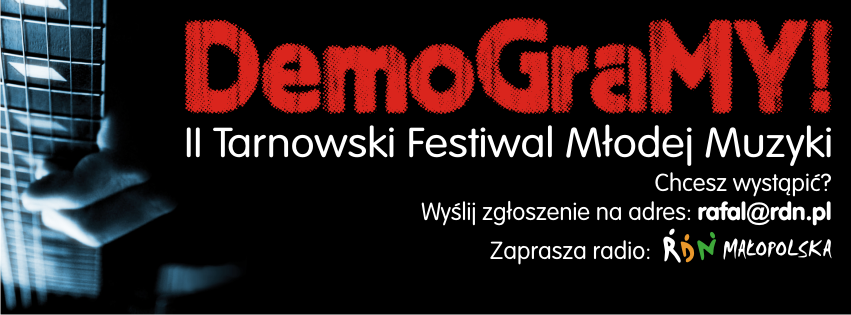 